		  Civitas Academy Bulletin08/05/18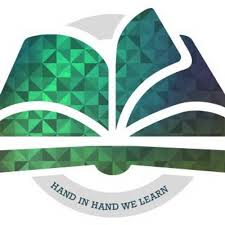 Welcome from Mr WiederIt was great to see so many parents and carers at the drop in sessions for phonics last week. I hope that parents and carers were able to pick up further strategies in order to support their child at home.I would also like to express my thanks to the entire school community again for the funds raised by the Olympic athlete visit. We will use the money to invest in our P.E. and playground equipment. As I mentioned previously, we are the lowest funded school in the local authority and the sponsorship money raised will have a significant impact on improving our provision.CAFFS Meeting ReminderThis will take place on Friday 11th May at 9am. All parents and carers are welcome to attend.WeatherThe weather forecast is hot this week, so please ensure that your child comes to school with sun lotion on. Hats and plenty of water are also recommended.Royal Wedding CelebrationOn Thursday 17th May, we will be celebrating the Royal Wedding in school. Children may come into school in their best clothes if they wish.Chicken PoxWe have several reported cases of Chicken Pox in the school over the last week or two. Please be vigilant and ensure that if your child does contract Chicken Pox that they do not return to school until the spots have scabbed over.Stars of the WeekLast week the following children were recognised:AttendanceWell done to everyone who has maintained an attendance record of over 97%, which is our minimum school target for attendance. Last week, the weekly attendance for the school was 93.92%. The attendance was impacted by the large amount of illness going around the school (3.38% last week for the school and in BFG class 8.52%). The class with the best attendance that week was Pinocchio Class with 98%. Please see a table below with the attendance breakdown for each class. At Civitas one of our improvement areas is increasing rates of attendance. When attendance rates drop below 95% it is of particular concern. Summer Key DatesDates of school trips are also to be added. These are still being finalised. ChildClassReasonJohn MacaulayBFGGood responses to marking and feedbackKenziMatildaResilience and trying his bestErinPinocchioExcellent behaviourNicholasGruffaloBeing resilientYear GroupClassAttendanceComment2Matilda96.59%Below Target2BFG87.5%Needs Improvement1Gruffalo95.31%Below Target1Pinocchio98%ExcellentRElmer90.18%Needs ImprovementRPaddington95.09%Below TargetDate and TimeEventFriday 11th May (9-10am)CAFFS MeetingThursday 17th MayRoyal Wedding CelebrationMonday 21st May (3:15-3:45pm)Reception and Y2 Project CelebrationTuesday 22nd May(3:15-3:45pm)Y1 Project CelebrationThursday 24th May (3:15-3:45pm)Children’s Art Exhibition/ CAFFS Uniform and Cake SaleMonday 4th JuneINSET DayThursday 14th June (9-9:30am)Head of School Question and Answer SessionThursday 21st JuneWorld Cup DayFriday 22nd June (9-10am)CAFFS MeetingFriday 29th June(9:15-10:30am)Sports DayFriday 6th JulyINSET DayTuesday 10th JulyReports to ParentsFriday 13th July(9:15-10:30am)Sports Day (reserve date if the event on the 29th June needs to cancelled due to poor weather)Wednesday 18th JulyCivitas Talent ShowTuesday 24th JulyLast Day of Term (No afterschool club)